Cabarrus County 4-H 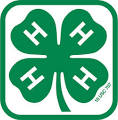 Summer Internship Role DescriptionMajor Objective:Organize, plan and implement summer programming to include Junior & Cloverbud leaders. Major Responsibilities:Teaching Assistant may supervise and give feedback to Cloverbud Leaders during Summer Fling programs.  Teaching Assistant may lead a group session at 4-H Afterschool Summer Fun Days for Kids:PlusTeaching Assistant will be expected to:	Organize		Maintain set office hours 		File registration papers		Collect & compile evaluation data	Planning & Preparation		Plan and prepare for at least three complete summer days as assigned		Assist with setup & cleanup of other days as assigned		Maintain set prep hours	Implementing		Implement at least three complete summer day camps as discussed Teaching Assistant will be able to observe and assist 4-H staff with other associated programming. Teaching Assistant will NOT deal with payments or purchases associated with camptransport youthQualifications:All applicants will need to complete a satisfactory face to face interview with 4-H Agent.Must have reliable transportationMust have flexible scheduling to attend trainings and summer programs.Prior experience working with youth is preferable, but not necessary. Payment Schedule: (pending approval from county)$500 - 50 hours minimum/assist 1 cloverbud week/teach 1 class$1000 stipend - 100 hours/ assist 2 cloverbud weeks/ teach 2 classes